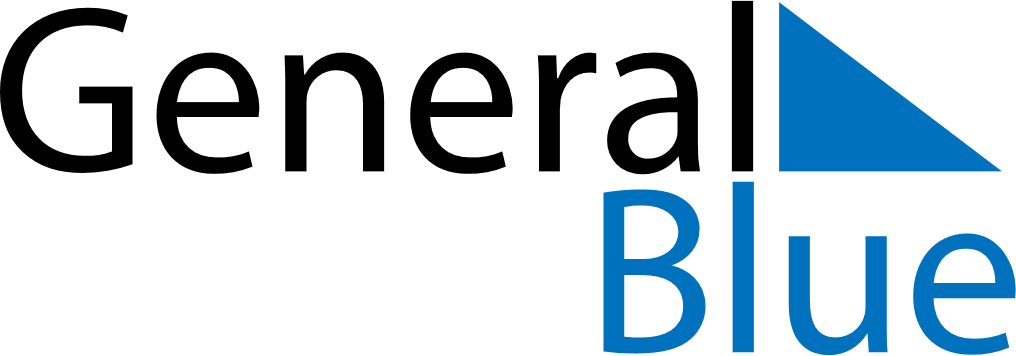 June 1796June 1796June 1796June 1796June 1796SundayMondayTuesdayWednesdayThursdayFridaySaturday123456789101112131415161718192021222324252627282930